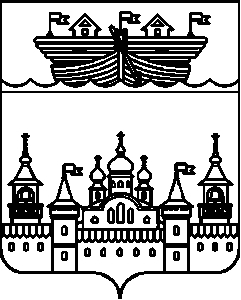 СЕЛЬСКИЙ СОВЕТ ВОЗДВИЖЕНСКОГО СЕЛЬСОВЕТАВОСКРЕСЕНСКОГО МУНИЦИПАЛЬНОГО РАЙОНАНИЖЕГОРОДСКОЙ ОБЛАСТИРЕШЕНИЕ17 сентября 2019 года 	№ 33Об избрании главы местного самоуправления Воздвиженского сельсовета Воскресенского муниципального района Нижегородской областиВ соответствии со статьей 36 Федерального закона от 6 октября 2003 года № 131-ФЗ «Об общих принципах организации местного самоуправления в Российской Федерации», сельский Совет решил:1.Утвердить протоколы №1 и № 2 счетной комиссии по выборам главы местного самоуправления Воздвиженского сельсовета Воскресенского муниципального района Нижегородской области.2.Избрать на должность главы местного самоуправления Воздвиженского сельсовета Воскресенского муниципального района Нижегородской области Горячкину Марию Станиславовну - депутата сельского Совета Воздвиженского сельсовета Воскресенского муниципального района Нижегородской области по избирательному округу № 3 на непостоянной основе на 5 лет – срок полномочий сельского Совета Воздвиженского сельсовета Воскресенского муниципального района Нижегородской области.3.Возложить исполнение полномочий председателя сельского Совета Воздвиженского сельсовета на главу местного самоуправления  Воздвиженского сельсовета Воскресенского муниципального района Нижегородской области.	4.Данное решение разместить на информационном стенде в здании администрации Воздвиженского сельсовета опубликовать в средствах массовой информации - газете «Воскресенская жизнь», а также на официальном сайте администрации Воскресенского муниципального района - http://www.voskresenskoe-adm.ru.5.Настоящее решение вступает в силу с момента его принятия.Председательствующий на первом (организационном) заседаниисельского Совета  Воздвиженского сельсоветаВоскресенского муниципального района Нижегородской области                                                                      Т.Г.Саукина